§2092.  Content of report1.  Report.  The report required under section 2091 must:A.  Be signed by or on behalf of the holder and verified as to its completeness and accuracy;  [PL 2019, c. 498, §22 (NEW).]B.  Be filed electronically;  [PL 2019, c. 498, §22 (NEW).]C.  Describe the property;  [PL 2019, c. 498, §22 (NEW).]D.  Except for a traveler's check, money order or similar instrument, contain the name, if known, last known address, if known, and social security number or taxpayer identification number, if known or readily ascertainable;  [PL 2019, c. 498, §22 (NEW).]E.  For an amount held or owing under a life or endowment insurance policy, annuity contract or other property for which ownership vests in a beneficiary upon the death of the owner, contain the name and last known address of the insured, annuitant or other apparent owner of the policy or contract and of the beneficiary;  [PL 2019, c. 498, §22 (NEW).]F.  For property held in or removed from a safe deposit box, indicate the location of the property, where it may be inspected by the administrator and any amounts owed to the holder under section 2116;  [PL 2019, c. 498, §22 (NEW).]G.  Contain the commencement date for determining abandonment under subchapter 2;  [PL 2019, c. 498, §22 (NEW).]H.  State that the holder has complied with the notice requirements of section 2101;  [PL 2019, c. 498, §22 (NEW).]I.  Identify property that is a nonfreely transferable security and explain why it is a nonfreely transferable security; and  [PL 2019, c. 498, §22 (NEW).]J.  Contain other information the administrator prescribes by rule.  [PL 2019, c. 498, §22 (NEW).][PL 2019, c. 498, §22 (NEW).]2.  Aggregate items valued under $50.  A report under section 2091 may include in the aggregate items valued under $50 each for which personal information, as defined in section 2211, subsection 1, concerning the owner is unknown.[PL 2019, c. 498, §22 (NEW).]3.  Personal information.  A report under section 2091 may include personal information as defined in section 2211, subsection 1 about the apparent owner or the apparent owner's property.[PL 2019, c. 498, §22 (NEW).]4.  Former name, name of previous holder.  If a holder has changed its name while holding property presumed abandoned or is a successor to another person that previously held the property for the apparent owner, the holder must include in the report under section 2091 its former name or the name of the previous holder, if any, and the known name and address of each previous holder of the property.[PL 2019, c. 498, §22 (NEW).]SECTION HISTORYPL 2019, c. 498, §22 (NEW). The State of Maine claims a copyright in its codified statutes. If you intend to republish this material, we require that you include the following disclaimer in your publication:All copyrights and other rights to statutory text are reserved by the State of Maine. The text included in this publication reflects changes made through the First Regular and First Special Session of the 131st Maine Legislature and is current through November 1. 2023
                    . The text is subject to change without notice. It is a version that has not been officially certified by the Secretary of State. Refer to the Maine Revised Statutes Annotated and supplements for certified text.
                The Office of the Revisor of Statutes also requests that you send us one copy of any statutory publication you may produce. Our goal is not to restrict publishing activity, but to keep track of who is publishing what, to identify any needless duplication and to preserve the State's copyright rights.PLEASE NOTE: The Revisor's Office cannot perform research for or provide legal advice or interpretation of Maine law to the public. If you need legal assistance, please contact a qualified attorney.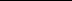 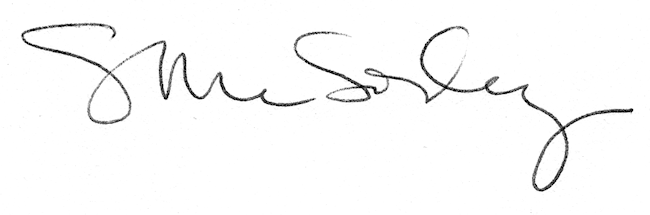 